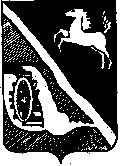 АДМИНИСТРАЦИЯ ШЕГАРСКОГО РАЙОНАТОМСКОЙ ОБЛАСТИР А С П О Р Я Ж Е Н И Е11 декабря 2019	№ 850с. МельниковоОб утверждении Плана проверок  на  2020 годВ соответствии с разделом 2 Порядка осуществления полномочий органом внутреннего муниципального финансового контроля по внутреннему муниципальному финансовому контролю в муниципальном образовании "Шегарский район", утвержденного постановлением Администрации Шегарского района от  10.05.2018 № 361,ОБЯЗЫВАЮ:Утвердить План проверок на  2020 год органа внутреннего муниципального финансового контроля, согласно приложения.Разместить настоящее распоряжение на официальном сайте органов местного самоуправления Шегарского района в информационно-телекоммуникационной сети «Интернет» и на Официальном сайте Российской Федерации для размещения информации о размещении заказов по адресу http://zakupki.gov.ru.3. Контроль за настоящим распоряжением оставляю за собой.Глава Шегарского района						А.К.МихкельсонСабирова С.В.21761Приложениек распоряжению АдминистрацииШегарского района от ____________ № _____План проверок на 2020 год органа внутреннего финансового  контроля№Метод контрольного мероприятияПроверяемый периодСроки проведения контрольного мероприятияОбъект (Субъект) контроля, ИНН, адрес местонахожденияЦель и основание контрольного мероприятия1камеральная проверка2019 год1 квартал 2020 годаМуниципальное казенное учреждение «Администрация Шегарского района»ИНН 7016000834 КПП 701601001Адрес/место нахождения: Российская Федерация, Томская область, Шегарский район, с.Мельниково, ул.Калинина,51             Выявление неисполнения или ненадлежащего исполнения условий предоставления субсидии, нецелевого использования бюджетных средств, на основании п.4.3.8.11 Соглашения о предоставлении в 2019 году субсидии из бюджета Томской области бюджету муниципального образования «Шегарский район» на  создание дополнительных мест для детей в возрасте от 1,5 до 3 лет в образовательных  организациях, осуществляющих образовательную деятельность по образовательным программам дошкольного образования в рамках  государственной программы «Развитие образования в Томской области» от 15.04.2019 №69658000-1-2019-003 2камеральная проверка2019 год1 квартал 2020 годаМуниципальное казенное учреждение «Управление финансов Администрации Шегарского района»ИНН 7016000986 КПП 701601001Адрес/место нахождения: Российская Федерация, Томская область, Шегарский район, с.Мельниково, ул.Калинина,51Выявление неисполнения или ненадлежащего исполнения условий предоставления субсидии, нецелевого использования бюджетных средств, на основании п.4.3.8.11 Соглашения о предоставлении в 2019 году субсидии из бюджета Томской области бюджету муниципального образования «Шегарский район» на реализацию программы формирования современной городской среды в рамках государственной программы «Формирование комфортной городской среды Томской области» от 03.04.2019 № 69658000-1-2019-0023камеральная проверка2019 год1 квартал 2020 годМуниципальное казенное учреждение «Администрация Шегарского района»ИНН 7016000834 КПП 701601001Адрес/место нахождения: Российская Федерация, Томская область, Шегарский район, с.Мельниково, ул.Калинина,51        Контроль за достоверностью отчета о реализации муниципальной программы "Доступная среда на период 2017-2020 годы", на основании статьи 269.2 БК РФ4камеральная проверка2019 год1 квартал 2020 годМуниципальное казенное учреждение «Администрация Шегарского района»ИНН 7016000834 КПП 701601001Адрес/место нахождения: Российская Федерация, Томская область, Шегарский район, с.Мельниково, ул.Калинина,51        Контроль за достоверностью отчета о реализации муниципальной программы "Поддержка молодых специалистов на территории Шегарского района на 2017-2019 годы ",  на основании статьи 269.2 БК РФ5камеральная проверка2019 год1 квартал 2020 годОтдел строительства и архитектуры Администрации Шегарского районаИНН 7016000834 КПП 701601001Адрес/место нахождения: Российская Федерация, Томская область, Шегарский район, с.Мельниково, ул.Калинина,51        Контроль за достоверностью отчета о реализации муниципальной программы " Профилактика правонарушений и наркомании на территории Шегарского района на период 2018-2020 годов ", на основании статьи 269.2 БК РФ6камеральная проверка2019 год1 квартал 2020 годаМуниципальное казенное учреждение «Администрация Северного сельского поселения»ИНН 7016005751 КПП 701601001Адрес/место нахождения: Российская Федерация, Томская область, Шегарский район, с. Монастырка, улица Советская, 51А      Проверка отдельных вопросов финансово-хозяйственной деятельности в целях определения законности, эффективности и целевого использования бюджетных средств, на основании статьи 269.2 БК РФУстановление законности составления и исполнения бюджетов бюджетной системы Российской Федерации в отношении расходов, связанных с осуществлением закупок, достоверности учета таких расходов и отчетности, на основании части 8 статьи 99 Федерального закона от 05.04.2013г. № 44-ФЗ7камеральная проверка2019 год2 квартал 2020 годаМуниципальное казенное учреждение «Администрация Баткатского сельского поселения»ИНН 7016005769 КПП 701601001Адрес/место нахождения: Российская Федерация, Томская область, Шегарский район, с.Баткат, переулок Кооперативный, 1          Проверка отдельных вопросов финансово-хозяйственной деятельности в целях определения законности, эффективности и целевого использования бюджетных средств, на основании статьи 269.2 БК РФУстановление законности составления и исполнения бюджетов бюджетной системы Российской Федерации в отношении расходов, связанных с осуществлением закупок, достоверности учета таких расходов и отчетности, на основании части 8 статьи 99 Федерального закона от 05.04.2013г. № 44-ФЗ8камеральная проверка2019 год2 квартал 2020 годаМуниципальное казенное учреждение «Администрация Побединского сельского поселения»ИНН 7016005783 КПП 701601001Адрес/место нахождения: Российская Федерация, Томская область, Шегарский район, п.Победа, улица Ленина, 68         Проверка отдельных вопросов финансово-хозяйственной деятельности в целях определения законности, эффективности и целевого использования бюджетных средств, на основании статьи 269.2 БК РФ Установление законности составления и исполнения бюджетов бюджетной системы Российской Федерации в отношении расходов, связанных с осуществлением закупок, достоверности учета таких расходов и отчетности, на основании части 8 статьи 99 Федерального закона от 05.04.2013г. № 44-ФЗ9камеральная проверка2019 год2 квартал 2020 годаМуниципальное казенное учреждение «Администрация Анастасьевского сельского поселения»ИНН 7016005776 КПП 701601001Адрес/место нахождения: Российская Федерация, Томская область, Шегарский район, с. Анастасьевка, переулок Школьный, 2   Проверка отдельных вопросов финансово-хозяйственной деятельности в целях определения законности, эффективности и целевого использования бюджетных средств, на основании статьи 269.2 БК РФУстановление законности составления и исполнения бюджетов бюджетной системы Российской Федерации в отношении расходов, связанных с осуществлением закупок, достоверности учета таких расходов и отчетности, на основании части 8 статьи 99 Федерального закона от 05.04.2013г. № 44-ФЗ10камеральная проверка2019 год3 квартал 2020 годаМуниципальное казенное учреждение «Администрация Трубачевского сельского поселения»ИНН 7016005790 КПП 701601001Адрес/место нахождения: Российская Федерация, Томская область, Шегарский район, с. Трубачево, улица Центральная, 7Проверка отдельных вопросов финансово-хозяйственной деятельности в целях определения законности, эффективности и целевого использования бюджетных средств, на основании статьи 269.2 БК РФ  Установление законности составления и исполнения бюджетов бюджетной системы Российской Федерации в отношении расходов, связанных с осуществлением закупок, достоверности учета таких расходов и отчетности, на основании части 8 статьи 99 Федерального закона от 05.04.2013г. № 44-ФЗ11камеральная проверка2019 год3 квартал 2020 годаМуниципальное казенное учреждение «Администрация Шегарского сельского поселения»ИНН 7016005744 КПП 701601001Адрес/место нахождения: Российская Федерация, Томская область, Шегарский район, с. Мельниково, улица Московская, 13          Проверка отдельных вопросов финансово-хозяйственной деятельности в целях определения законности, эффективности и целевого использования бюджетных средств, на основании статьи 269.2 БК РФУстановление законности составления и исполнения бюджетов бюджетной системы Российской Федерации в отношении расходов, связанных с осуществлением закупок, достоверности учета таких расходов и отчетности, на основании части 8 статьи 99 Федерального закона от 05.04.2013г. № 44-ФЗ12камеральная проверка2019 год3 квартал 2020 годМуниципальное казенное учреждение культуры «Краеведческий музей Шегарского района»ИНН 7016003730 КПП 701601001Адрес/место нахождения: Российская Федерация, 636130, Томская область, Шегарский район, с.Мельниково, ул.Школьная,  дом 5, строение 4        Проверка отдельных вопросов финансово-хозяйственной деятельности в целях определения законности, эффективности и целевого использования бюджетных средств, на основании статьи 269.2 БК РФУстановление законности составления и исполнения бюджетов бюджетной системы Российской Федерации в отношении расходов, связанных с осуществлением закупок, достоверности учета таких расходов и отчетности, на основании части 8 статьи 99 Федерального закона от 05.04.2013г. № 44-ФЗ13камеральная проверка2019 год4 квартал 2020 годМуниципальное бюджетное учреждение «Централизованная бухгалтерия Шегарского района»ИНН 7016000312 КПП 701601001Адрес/место нахождения: Российская Федерация, 636130, Томская область, Шегарский район, с.Мельниково, ул.Московская, 24    Проверка отдельных вопросов финансово-хозяйственной деятельности в целях определения законности, эффективности и целевого использования бюджетных средств, на основании статьи 269.2 БК РФУстановление законности и результативности исполнения плана финансово-хозяйственной деятельности,  на основании статьи 269.2 БК РФ14камеральная проверка2019 год4 квартал 2020 годМуниципальное бюджетное учреждение «Централизованная бухгалтерия Шегарского района»ИНН 7016000312 КПП 701601001Адрес/место нахождения: Российская Федерация, 636130, Томская область, Шегарский район, с.Мельниково, ул.Московская, 24        Контроль за достоверностью отчета об исполнении муниципального задания,   на основании статьи 269.2 БК РФ15камеральная проверка2019 год4 квартал 2020 годМуниципальное автономное учреждение культуры «Культурно-спортивный центр Шегарского района»ИНН 7016000062 КПП 701601001Адрес/место нахождения: Российская Федерация, 636130, Томская область, Шегарский район, с.Мельниково, ул.Ленина, 27        Контроль за достоверностью отчета об исполнении муниципального задания,   на основании статьи 269.2 БК РФ16камеральная проверка2019 год4 квартал 2020 годМуниципальное казённое учреждение культуры "Шегарская Межпоселенческая централизованная библиотечная система" ИНН 7016005590 КПП 701601001Адрес/место нахождения: Российская Федерация, Томская область, Шегарский район, с.Мельниково, ул.Московская, 24    Проверка отдельных вопросов финансово-хозяйственной деятельности в целях определения законности, эффективности и целевого использования средств, на основании статьи 269.2 БК РФ Установление законности и результативности использования средств бюджета, на основании статьи 269.2 БК РФ17камеральная проверка2019 год4 квартал 2020 годЭкономический отдел Администрации Шегарского районаИНН 7016000834 КПП 701601001Адрес/место нахождения: Российская Федерация, Томская область, Шегарский район, с.Мельниково, ул.Калинина,51     Контроль за достоверностью отчета о реализации муниципальной программы "Развитие малого и среднего предпринимательства в Шегарском  районе на период 2018-2020 годы ",  на основании статьи 269.2 БК РФ18камеральная проверка2019 год4 квартал 2020 годОтдел строительства и архитектуры Администрации Шегарского районаИНН 7016000834 КПП 701601001Адрес/место нахождения: Российская Федерация, Томская область, Шегарский район, с.Мельниково, ул.Калинина,51     Контроль за достоверностью отчета о реализации муниципальной программы  «Развитие автомобильных дорог общего пользования местного значения Шегарского района Томской области на 2018-2020годы», на основании статьи 269.2 БК РФ19камеральная проверка2019 год4 квартал 2020 годОтдел строительства и архитектуры Администрации Шегарского районаИНН 7016000834 КПП 701601001Адрес/место нахождения: Российская Федерация, Томская область, Шегарский район, с.Мельниково, ул.Калинина,51         Контроль за достоверностью отчета о реализации муниципальной программы «Охрана окружающей среды на 2018-2020 годы», на основании статьи 269.2 БК РФ20камеральная проверка2019 год4 квартал 2020 годОтдел строительства и архитектуры Администрации Шегарского районаИНН 7016000834 КПП 701601001Адрес/место нахождения: Российская Федерация, Томская область, Шегарский район, с.Мельниково, ул.Калинина,51         Контроль за достоверностью отчета о реализации муниципальной программы «Развитие коммунальной инфраструктуры муниципального образования «Шегарский район» на 2018-2020 годы», на основании статьи 269.2 БК РФ